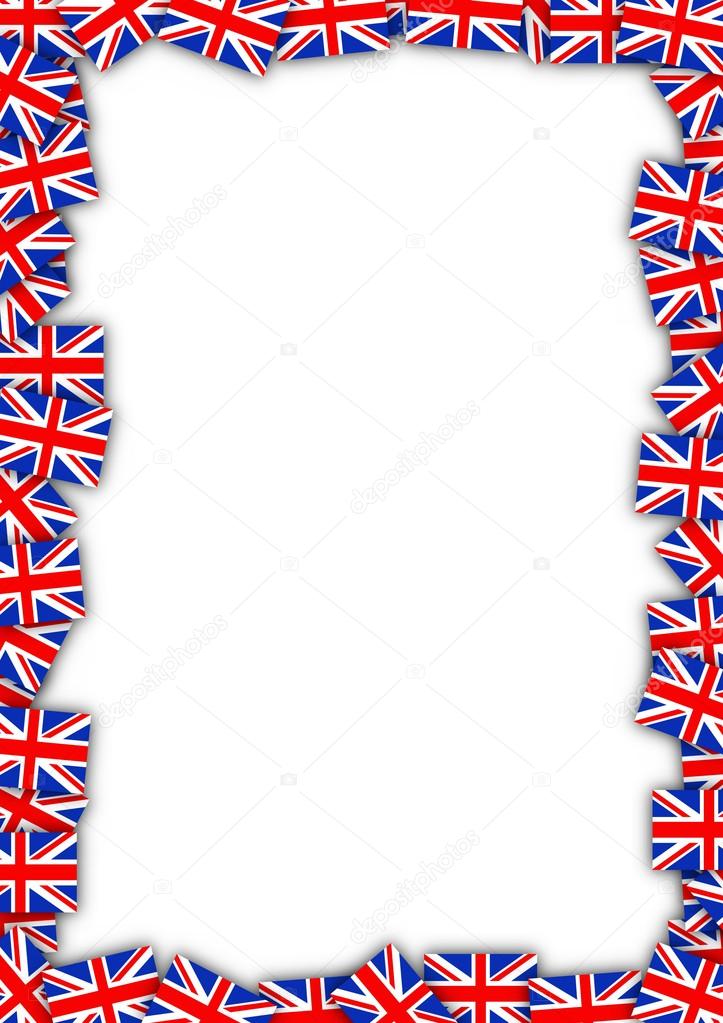 С 22 по 27 январяПонедельник: Открытие недели.Стих читает – ученица 10 класса Ациева Р.Вторник: - конкурс чтецов. 1-2 смена.10:00.   С 2-7 классы. Среда: Открытый урок на тему: «Времена года» - Басханова Г.А.Четверг: Открытый урок в 8 «б» классе  на тему: «Здоровый образ жизни». – Османова Я.А.Пятница: Открытый урок в 5 «б» классе на тему: «Говорим по английскому» - Османова Я.А.Суббота: Выставка стенгазет – 8-11 классы. 